МУНИЦИПАЛЬНОЕ КАЗЕННОЕ ОБЩЕОБРАЗОВАТЕЛЬНОЕ УЧРЕЖДЕНИЕ «СРЕДНЯЯ ОБЩЕОБРАЗОВАТЕЛЬНАЯ ШКОЛА №10 им Б.М.КАРДАНОВА г. БАКСАНА»ЦЕНТРгуманитарного и цифрового профилей «Точка роста»Принятана заседании Педагогического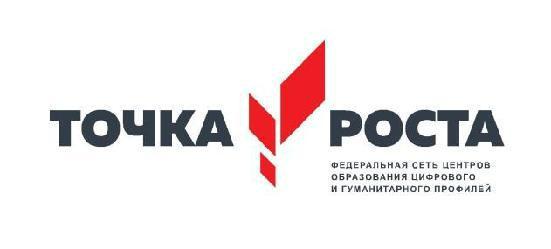 Совета школыПротокол № 1 от 26.08.2023 гприказомУтвержденодиректора школы№ 09-02-6от 02.09.2023 гДополнительная общеобразовательная общеразвивающая программа естественнонаучной направленности«Объектив»для учащихся 10-11 классовСоставил:учитель информатикиТхамадоков АлимАзреталиевич20231.1.	Пояснительная запискакружок принимаются учащиеся с 10 по 11 класс, желающие научиться самостоятельно, пользоваться современной цифровой фототехникой и обладать «видением фотографа». Работа кружка проводится в течении одного года по 2 часа в неделю. Основным методом работы кружка является практический и наглядный показ принадлежностей, приспособлений, фотоаппаратуры и приемов практической работы с ней. При выполнении работ следует максимально использовать личную инициативу учащихся с тем и поощрять творческую мысль детей, самостоятельные поиски интересных решений. С этой целью целесообразно проводить, походы, экскурсии на природу, по посёлку, где фоторепортажная съемка расширит кругозор, представление о нашей действительности, позволит выбрать самое главное и интересное достойное быть запечатленным на снимках. Занятия в кружке позволяет развивать такие черты характера, как усидчивость, собранность,целеустремленность, коммуникабельность. Ребенок тренируется в решении проблемных ситуаций, идет становление его характера. Особенно это заметно на застенчивых детях. Занятие фотографией помогает им обрести уверенность, почувствовать свою ценность, найти свое место. Общественно-полезная работа членов кружка проводится на протяжении всей деятельности кружка.1.2. Цель и задачи программы Цели и задачи кружка:Привлечь детей к занятию фотографией.Повышать уровень мастерства учащихся.Подготовка учащихся к выставкам и конкурсам.Укрепление дружбы между учащимися.Сроки реализации:Программа ориентирована на детей 15 - 17 лет без специальной подготовки. Программа рассчитана на 1 год обучения. Режим занятий:Занятия групповые. Проводятся 1 раз в неделю 2 часа , 35 занятий по 2 часа, итого 70 часов в год.1.3.	Содержание программыИстория фотографии. Свойства света. Камера – обскура. История открытия фотографии. Фотография сегодня. Цифровая фотография. Работафотоаппаратом. Основные части фотоаппарата. Устройство цифрового фотоаппарата. Фотооптика. Фотовспышка. Установка цвета и света.Память цифрового фотоаппарата. Электропитание. Определение экспозиции. Первая съемка. Типовые ошибки начинающего фотографа. Выразительные средства. Композиция. Перспектива. Ракурс. Светотень. Смысловой центр. Колорит. Точка и момент съемки. Контрасты. Освещение.Фотожанры. Пейзаж и архитектура. Портрет. Репортаж.Спортивный. Фотонатюрморт. Фотоэтюд. Специальные виды съемки.Работа с программами по обработке фотографий. Основы компьютерной графики. Программа Adobe Photoshop. Обзор других программ по обработке фотографий. Обсуждение, просмотр снимков.Программы для создания видеоклипов. Основы цифрового видео. Обзор программы Windows Movie Maker. Посещение фотовыставок. Подготовка работ к выставке. Печать фотографий. Создание электронного фотоальбома. Создание видеоальбома. Защита проектов. Подведение итогов. Анкетирование.1.4. Планируемые результаты К концу обучения учащиеся:сформируют положительное отношение к профессиям, которые связаны с фотографией;2приобретут знания из истории фотографии;будут имеют представления о компьютерной графике;приобретут навыки редактирования изображения в растровом графическом редакторе (будут уметь выделять фрагменты изображений с использованием различных инструментов; будут уметь перемещать, дублировать, вращать выделенные области; будут уметь редактировать фотографии с использованием различных средств художественного оформления, сохранять выделенные области для последующего использования; будут знать, назначение и функции различных графических программ).приобретут понимание основ фото и видео съемки;будут знать, какие режимы фотосъемки существуют, какой они дают эффект;будут уметь использовать знания о выразительных средствах;разовьют образное мышление;могут подготовить и представить обработанные фотографии на конкурсе, выставке;будут знать о правовых и этических нормах работы с информацией.смогут использовать приобретенные знания и умения в практической деятельности и повседневной жизни.2.1. Учебно-тематическое планированиеИстория фотографии3История открытия фотографии. Фотография 2 сегодня.Работа с программами по обработке фотографий4Программы для создания видеоклипов2.2. Условия реализацииМультимедийное оборудование (компьютер, проектор, экран).Оборудованное помещение.Цифровая фото и видео техника.Штатив.5Стулья и парты по числу учащихся.Доска или стенд для крепления наглядного материала.2.3. Форма аттестацииСтепень усвоения учащимися теоретического материала программы:виды средств массовой информации, особенностями взаимодействия с аудиторией, этико-правовыми основами журналистики,особенности культуры устной и письменной речи, редактирования текста,методы сбора информации, структура журналистского текста, основные жанры.Контроль за степенью освоения учащимися практических умений и навыков:презентация творческих досье, публичное выступление, групповой проект «Концепция телевидения», презентация личного творческого досье, групповой проект «Выпуск новостей».62.4. Методический материал92.5. Список литературыА.Вартанов. «Учись фотографировать», М., 1998.Л.Крауш. Первые шаги в фотографии. М.1977.Л.Дыко. Основы композиции в фотографии. М., 1977С. Пожарская. Фотобукварь. М., 1993.Л.Дыко. Беседы о фотографии. М.,1977.С. Пожарская. Фотомастер. М. 2002.Д.Кинг. Цифровая фотография для «чайников»10№Наименование темыКоличество часов,отведенных на ееизучение1Свойства света. Камера – обскура.23Цифровая фотографияЦифровая фотография2Работа с фотоаппаратомРабота с фотоаппаратом4Основные части фотоаппарата. Устройство2цифрового фотоаппарат.5Фотооптика. Фотовспышки26Установка цвета и света27Память цифрового фотоаппарата.2Электропитание цифрового фотоаппарата8Определение экспозиции. Первая съемка.2Типовые ошибки начинающего фотографаВыразительные средства9Композиция. Перспектива. Ракурс.Композиция. Перспектива. Ракурс.210Светотень.211Смысловой центр. Колорит. Точка и момент2съемки.12Контрасты. Освещение2Фотожанры.13Пейзаж и архитектура. Портрет. Репортаж.2Спортивный.22Фотонатюрморт. Фотоэтюд. Специальныевиды съемки.14Основы компьютерной графики215Программа Adobe Photoshop216Программа Adobe Photoshop217Обзор других программ по обработке2фотографий18Обзор других программ по обработке2фотографий19Обсуждение, просмотр снимков221Основы цифрового видео222Основы цифрового видео223Обзор программы Windows Movie Maker224Обзор программы Windows Movie Maker225Посещение фотовыставок.226Посещение фотовыставок.227Подготовка работ к выставке. Печать2фотографий2228Подготовка работ к выставке. Печать228фотографий2Подготовка работ к выставке. Печать29фотографий30Создание электронного фотоальбома231Создание электронного фотоальбом232Создание видеоальбома233Создание видеоальбома234Защита проектов235Подведение итогов. Анкетирование2Приемы и методыРазделорганизацииФормыРазделФормыобразовательногоДидактическийФормыТехническое№или темаФормыобразовательногоДидактическийподведенияТехническое№или темазанятийпроцессаматериалподведенияоснащениепрограммызанятийпроцессаматериалитоговоснащениепрограммы(в рамкахитогов(в рамкахзанятия)1234567Вводное занятиеУрок - беседаГрупповое занятиеИллюстрациирассказ, беседа,Комтьютер, экран,информирование,проекторинструктаж.2Историяигра-Игровые приемы,Карточки-Опрос, беседа,Комтьютер, экран,фотографиипутешествиебеседазадания,проектормаршрутныелисты3Работа сУрок –Игровые приемы,Карточки-Сравнение, беседа,Комтьютер, экран,фотоаппаратомпрезентация,беседа,задания, аудио-,творческоепроектортеоретическоедемонстрациявидео-,осмысление ииллюстративногокомпьютерныеанализматериала, показпрезентациипроделаннойприемов работы,работы,7работа посамостоятельнаязаданиям, живыеработаобъекты, предметы,4ВыразительныеПрактическаяИгровые приемы,Иллюстрации,Сравнение, беседа,Комтьютер, экран,средстваформабеседа,аудио-, видео-,выполнениепроекторзанятий,демонстрациякомпьютерныеупражнения,творческаяиллюстративногопрезентациисамостоятельнаявстречаматериала, показработа.приемов работы,работа позаданиям, живыеобъекты, предметы5ФотожанрыПрактическое,Игровые приемы,Иллюстрации,Беседа, сравнение,Комтьютер, экран,теоретическое,беседа,аудио-, видео-,выполнениепроекторконкурс,демонстрациякомпьютерныеупражнения,выставка,иллюстративногопрезентациитворческоеоткрытоематериала, показосмыслениезанятиеприемов работы,задания,работа посамостоятельнаязаданиям, живыеработаобъекты, предметы6Работа сПрактическаяИгровые приемы,Иллюстрации,Беседа,Комтьютер, экран,программами поформа занятийбеседа,аудио-, видео-,выполнениепроекторобработкедемонстрациякомпьютерныеупражнения.8фотографийиллюстративногопрезентацииматериала, показприемов работы,работа позаданиям, живыеобъекты, предметы7Программы дляПрактическаяИгровые приемы,Иллюстрации,Беседа, сравнение,Комтьютер, экран,созданияформа занятийбеседа,аудио-, видео-,анализ,проекторвидеоклиповдемонстрациякомпьютерныевыполнение(применительноиллюстративногопрезентацииупражнения.к фотографии)материала, показприемов работы,работа позаданиям, живыеобъекты, предметы8Итоговое занятиеУрок-БеседаОбсуждение,Комтьютер, экран,выставкасравнениепроектор